Электронная регистрация с ЭЦП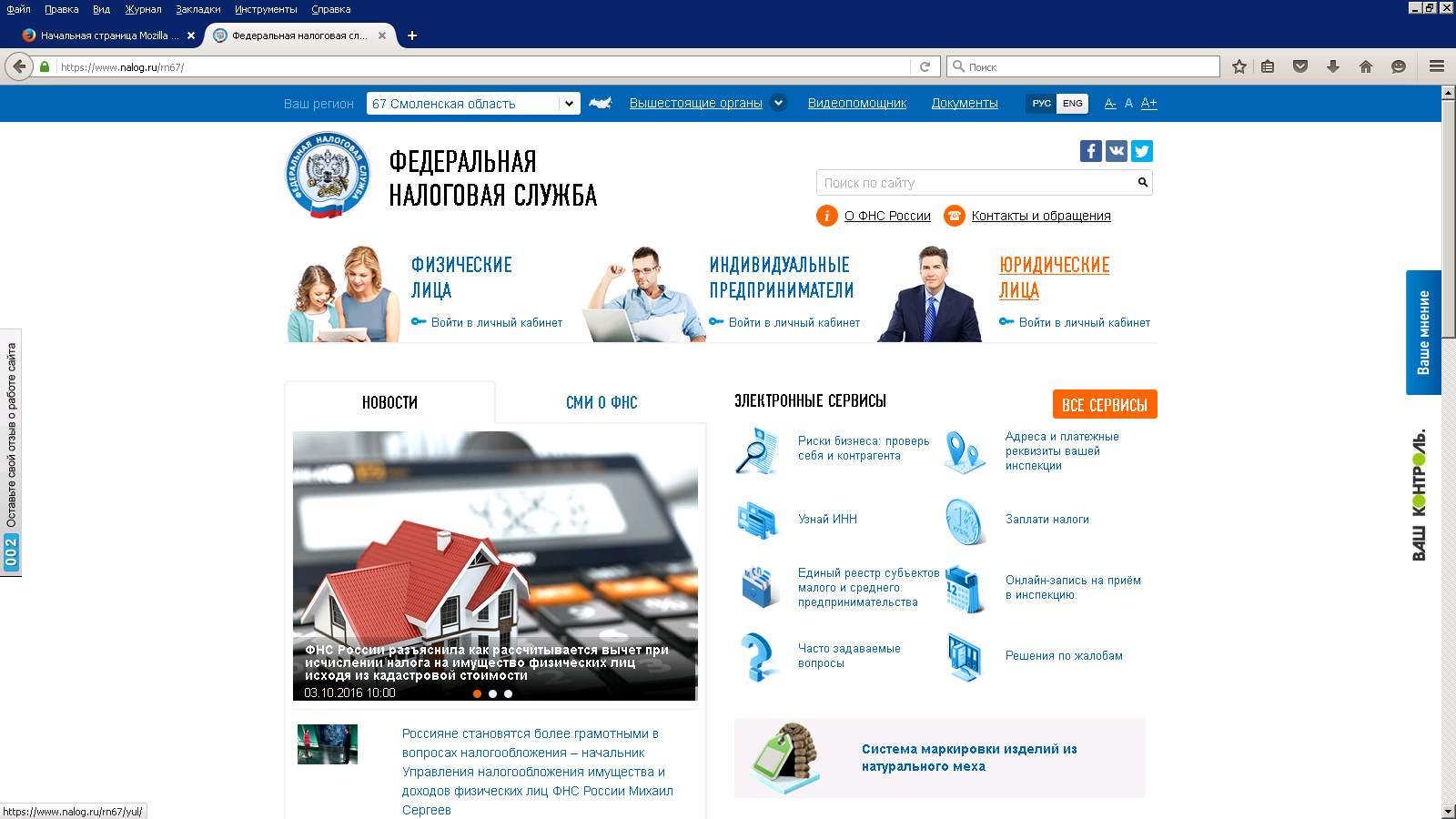 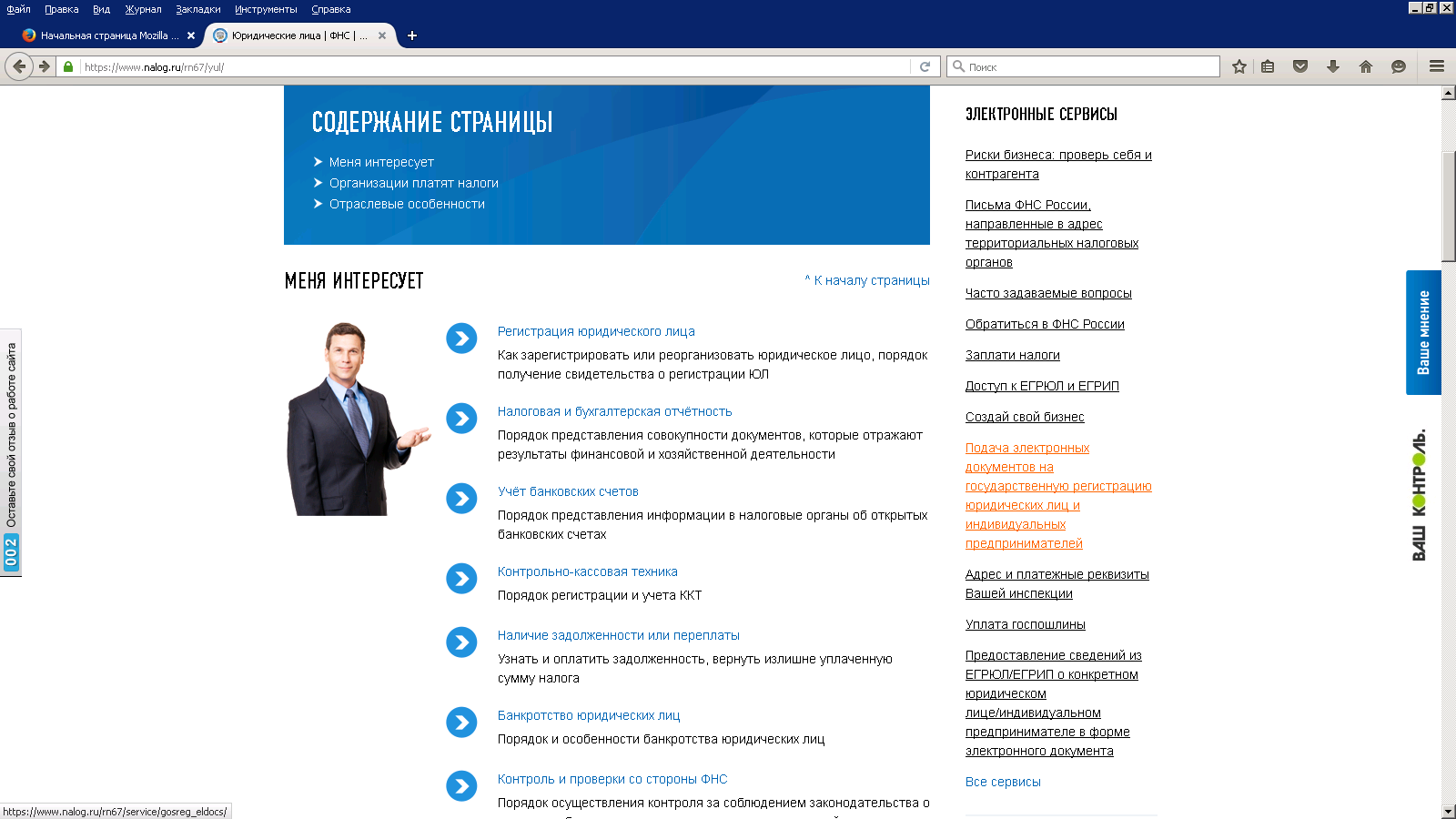 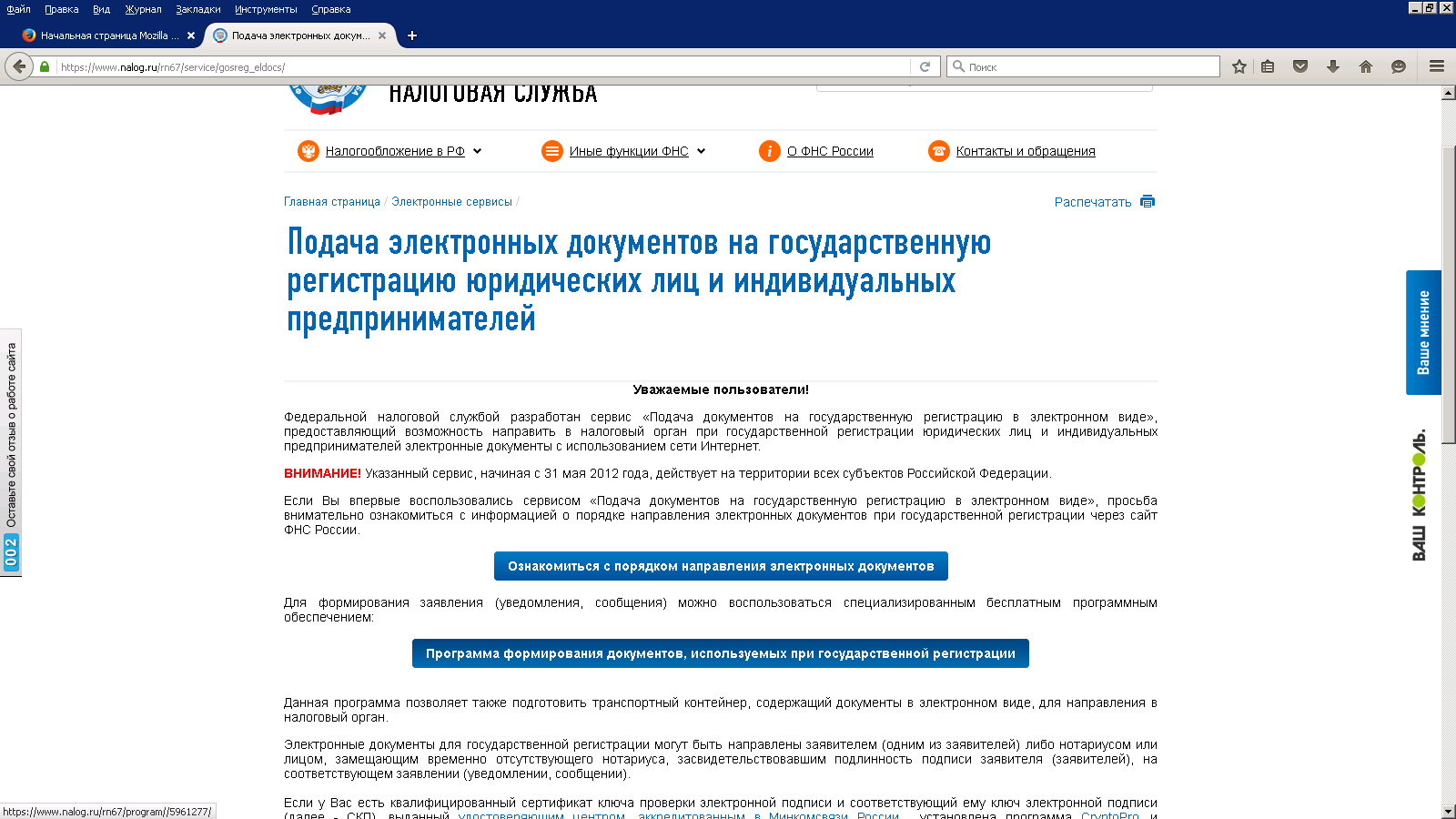 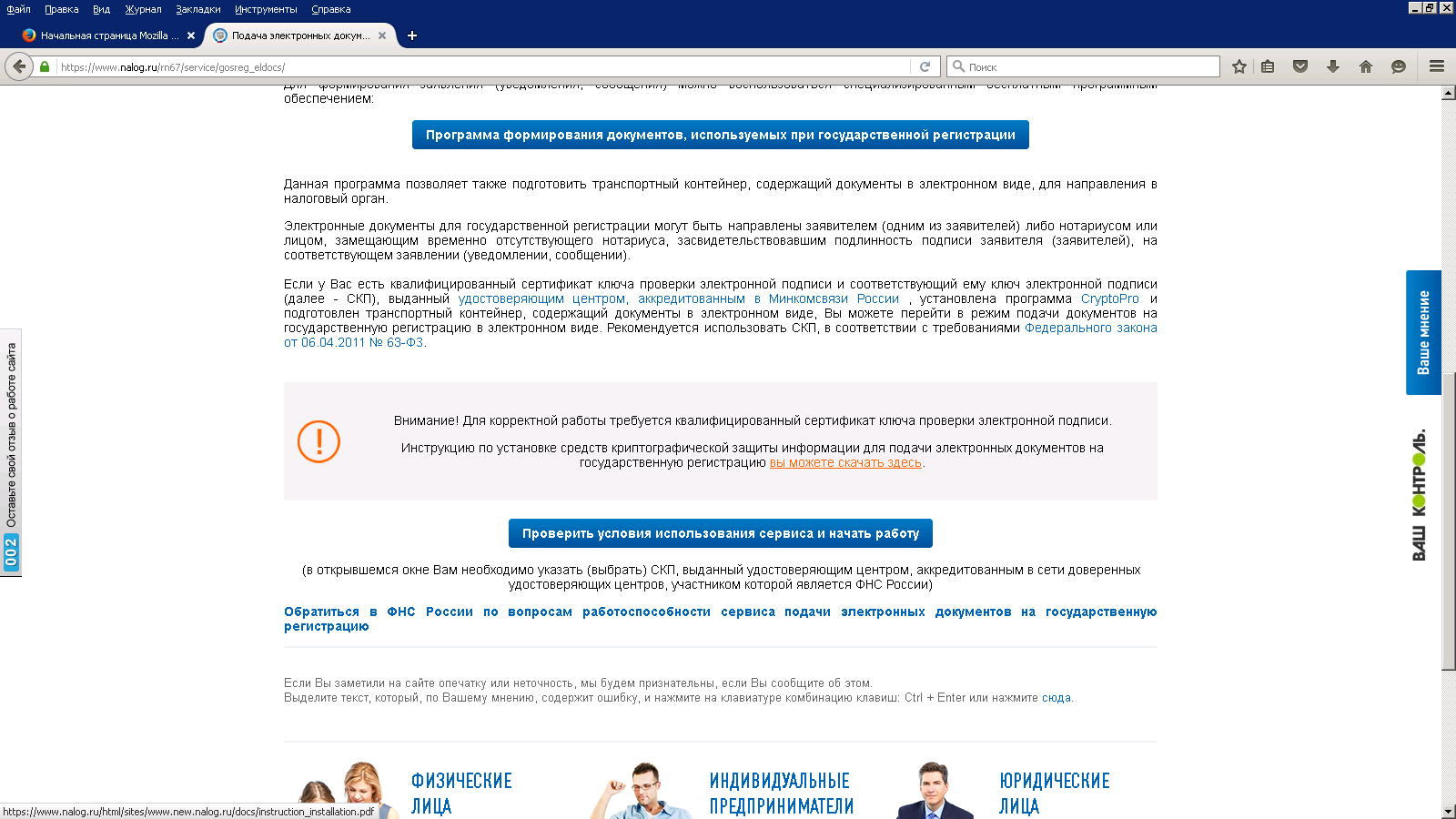 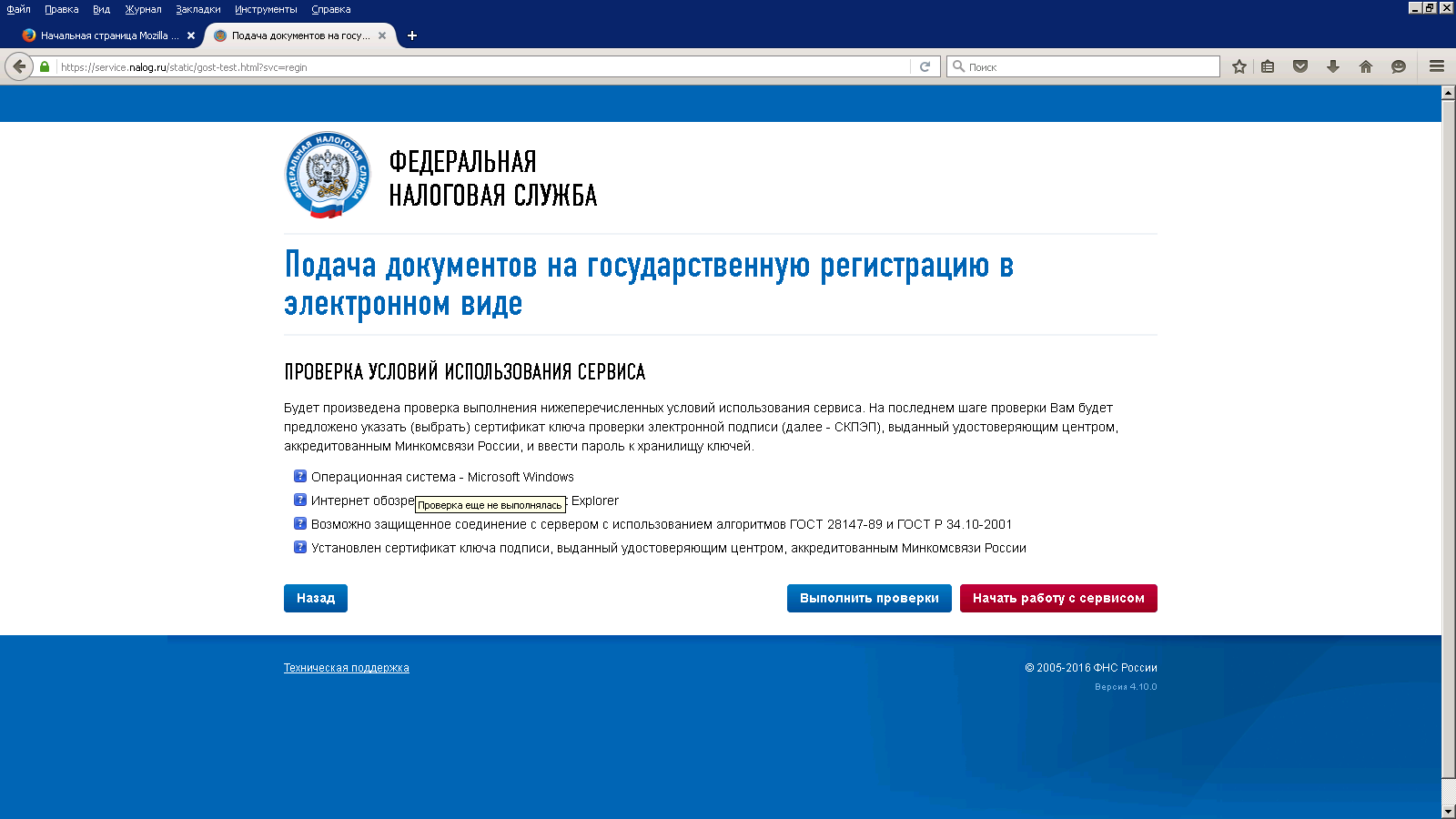 